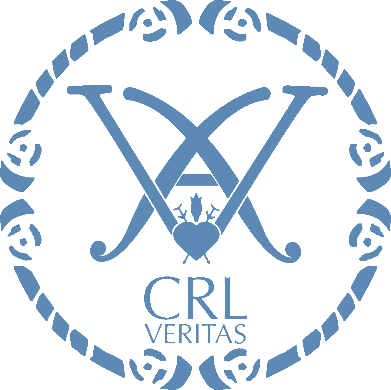 St Augustine’s Priory University Destinations 2023CourseUniversitySociologyUniversity of Bath PsychologyUniversity of BathSociologyUniversity of BrightonFine ArtBrighton Metropolitan CollegeHistoryUniversity of CambridgeFashion DesignCentral Saint MartinsAccounting and FinanceCity University of LondonPoliticsDurham University Computer Science & MathsUniversity of ExeterVeterinary NursingHartpury UniversityBiomedical & Healthcare ScienceUniversity of HertfordshirePsychology with Cognitive NeuroscienceUniversity of LeicesterTechnical Diploma in Beauty & AestheticsLondon College of Beauty TherapyPhilosophy University of NottinghamVeterinary MedicineUniversity of NottinghamPsychology with Human NeurosciencePlymouthMedical BiosciencesQueen MarysArchitectureUniversity of ReadingComputer ScienceRoyal Holloway (University of London)Computer Science Royal Holloway (University of London)Medical PharmacologySwansea University PsychologyUniversity of SussexComputer ScienceUniversity of Westminster